INTEGRATED MANAGEMENT SYSTEM POLICYIn our facilities, products, services, and activities that are covered by our Quality, Environmental, Occupational Health and Safety, Energy and Information Security Management Systems which make up the Integrated Management System, we are committed to:Ensuring customer satisfaction by meeting their needs and expectations according to the determined standards;Fulfilling legal and other compliance obligations;Ensuring the availability of the necessary resources for the achievement of the goals and objectives of the integrated management system;Ensuring continuity by identifying and eliminating the vulnerabilities, gaps, and risks related to integrated management system processes;Raising awareness among employees and third parties about the requirements of the integrated management system; Continuously improving the integrated management system to enhance its performance;Choosing and supporting products and services that will contribute to the performance of the company in the fields of customer satisfaction, product quality, environment, occupational health and safety, energy and information security, in design and procurement processes;Preventing pollution, protecting the environment, and ensuring the use of sustainable resources and energy;Creating a healthy and safe working environment to prevent occupational accidents and diseases;Eliminating occupational health and safety hazards to reduce the risks;Ensuring the consultation and participation of employees and their representatives by asking them for their ideas, opinions, and suggestions;Ensuring the confidentiality, integrity, and accessibility of information assets; andEnsuring process, information, and facility security and employee safety for our stakeholders who may be affected by our activities.General ManagerDocument No.	: PLT-001Effective Date	: May 6, 2016Revision Date	: August 31, 2020Revision No.	: 1Last Reviewed on	: October 6, 2020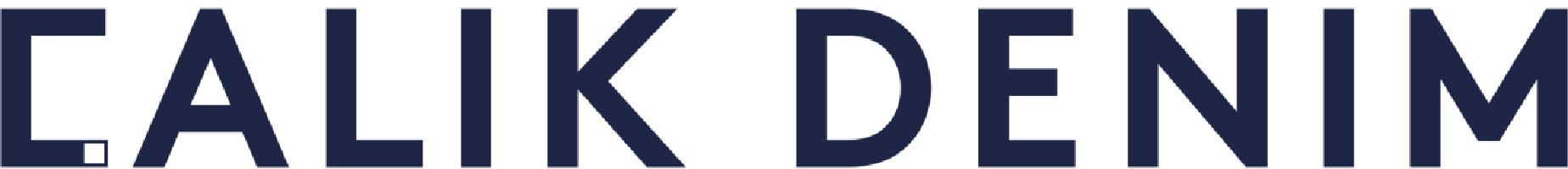 